Semestre de printemps- Cours IIIActivité 1 : Lisez le texte suivant et répondez aux questions. 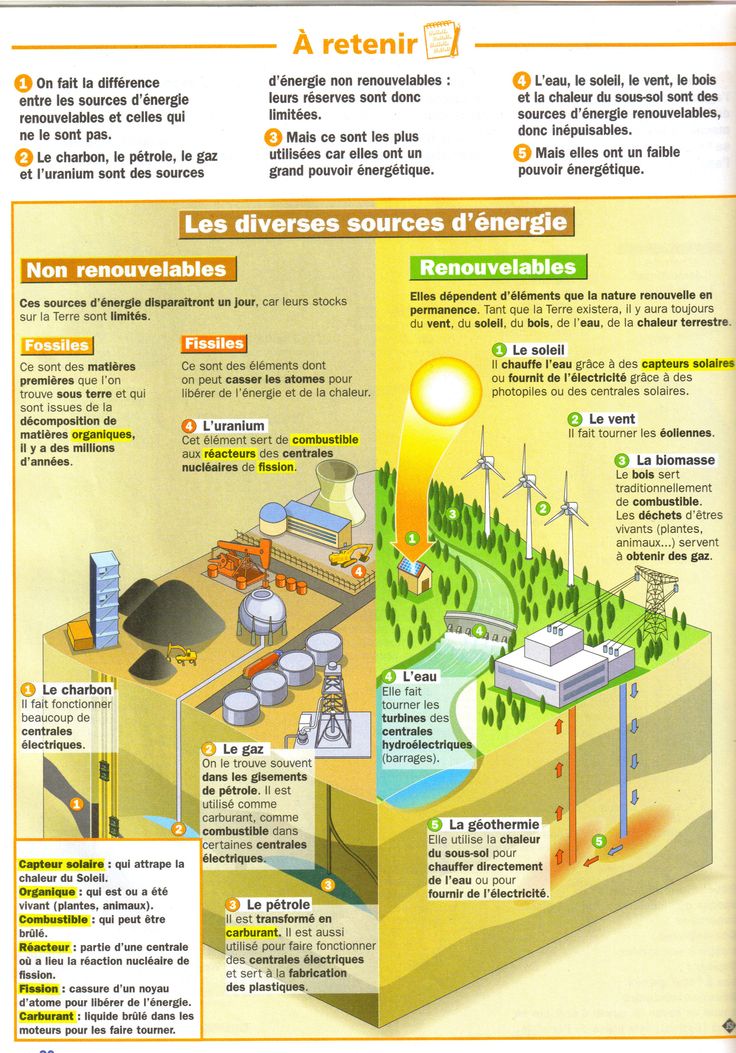 Quel est le sujet traité dans ce document?____________________________________________________________________________________Observez la structure du document. Pourquoi son contenu est-il reparti en deux patries ?____________________________________________________________________________________Quelles sont les sources d’énergie non renouvelables et pourquoi on les appelle ainsi ?________________________________________________________________________________________________________________________________________________________________________Quelles sont les sources d’énergie renouvelables et pourquoi on les appelle ainsi ?________________________________________________________________________________________________________________________________________________________________________Repérez les sources des formes d’énergie renouvelables suivantesHydraulique :Solaire :Eolienne :Chimique :Repérez dans le texte les appareils qui permettent le traitement ou la récupération de l’énergie.____________________________________________________________________________________________________________________________________________________________________________________________________________________________________________________________En Grèce, quelles sont les sources d’énergie exploitées ? Dans quel usage ?________________________________________________________________________________________________________________________________________________________________________________________________________________________________________________________________________________________________________________________________________________________________________________________________________________________________________________________________________________________________________________________